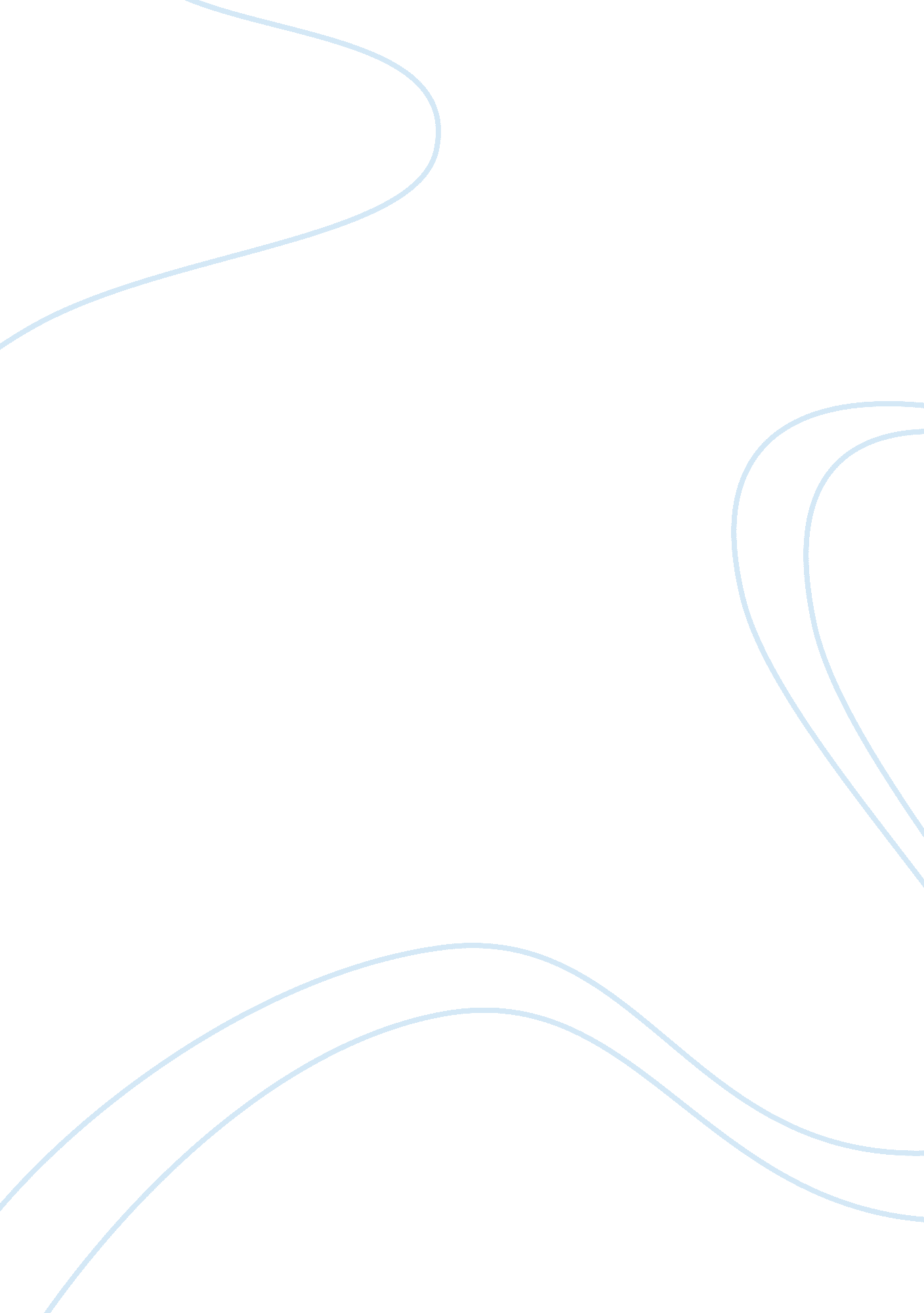 Analysis of the hollywood classic movie bicycle thief essay sample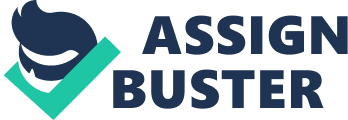 Seen everything considered, a lot of present-day silver screen can appear to spill out of twin origins: Orson Welles’ Citizen Kane (1941) and Vittorio De Sica’s Bicycle Thieves (1948). Despite the fact that isolated by World War II, the two motion pictures symbolize the cardinal driving forces that came to enrapture genuine gatherings of people, commentators and movie producers after the war. The inclinations they flagged—ones before long intertwined into a solitary tasteful by the French new wave—are less unique but rather more integral. Where Citizen Kane proclaimed the age of the auteur and a film of energetic individual vision, Bicycle Thieves analysis shows that it renounced “ selfishness” for aggregate concern, imagining a silver screen of ardent social still, small voice. The two movies mirror their executives’ close to home formal endowments and their unmistakable ways to deal with “ the genuine” transmute the altogether different generation conditions under which they were made. While Welles’ utilization of profound concentration and different advancements conveyed a hyperrealist refinement to the detailed dream mechanics of the Hollywood studio movie, De Sica’s unprecedented abilities as a visual beautician and chief of on-screen characters permeated the idealist tropes of Italian neorealism—social subjects, the utilization of genuine areas and nonprofessional entertainers—with a level of graceful persuasiveness and enchanting emotional power only here and there broke even within his time. To a degree, relatively incredible today, the altogether different types of authenticity exemplified by these movies were viewed as issues not simply of stylish headway but rather of good earnestness, as well. Welles’ investigate of the arrangement of media, political, and financial power was remarkable, and he later paid the cost for his strength. In Europe, the seeking self-examination incited by a staggering war and the disclosure of Hitler’s concentration camps involved a whole culture, including a film of complicity and vain diversion, embodied in Italy by the “ white phone” jokes and recorded superspectacles of the 1930s. Conceived in the flames of war, neorealism filled in as a rebuking, disillusioning dismissal of Fascism and dream, yet its fall back on narrative style, road level recording (particularly in Roberto Rossellini’s trailblazing Rome, Open City, from 1945) was at first a matter of sheer need. It before long turned into a moral position, one with results both prompt and persevering. Today, more than in some other section in film history, the strategies and goals evoked by “ neorealism” keep on representing the battle for validness and political commitment in the silver screen. However neorealism, which by a few tallies delivered just twenty-one movies in seven years, was, at last, less a development than a minute: a surge of imaginative energies started by, and eventually attached to, a specific chronicled emergency. Its creators started in Resistance and thought they were set out toward Revolution; however, Revolution did not appear. When we achieve Bicycle Thieves, in 1948, the neorealist direction has achieved its apogee. With Italy reawakened not as a communist heaven but rather as an industrialist limbo assail with gigantic joblessness (the after war blast presently couldn’t seem to dispatch), the film wavers between continuous optimism and infringing despairing, a place where the sincere equations of philosophy are developed by the instincts of catastrophe. The movie was the third authority joint effort between De Sica, a fruitful on-screen character, and early show icon turned executive, and Cesare Zavattini, a screen¬writer who likewise filled in as one of neorealism’s driving theoreticians. Like The Children Are Watching Us (1944) and Shoeshine (1946) preceding it, Bicycle Thieves utilizes youngsters as characters whose purity investigates the questionable grown-up expert around them. In spite of the fact that approximately in view of a book by Luigi Bartolini, the film epitomizes De Sica’s expressed want to “ reintroduce the sensational into quotidian circumstances, the grand in a little news thing . . . considered by a great many people disposable material.” The quotidian account performed here concerns Antonio Ricci, a youthful spouse who has been enduring a drawn-out spell of joblessness when he is offered a vocation as a bill blurb. The catch is that he should have a bike, and he is in hawk. Safeguarded by his significant other’s readiness to pawn their bedsheets, Antonio sets out gladly and certainly on his new activity, just to have his bike stolen on the main day. Edgy to remain utilized, he mounts a far-reaching seek crosswise over Rome, went with almost the entire way by his young child, Bruno. In excess of 50 years on, it’s difficult to recover how striking Italy’s new authenticity—with its real city avenues and new, hard-nibbled faces—was to world crowds in the late 1940s, when any practically identical Hollywood film would have been shot on a studio back parcel, with a star like Cary Grant (David O. Selznick’s decision for Antonio) ahead of the pack part. However, this present film’s neorealism is somewhat irregular. A long way from being shot guerrilla-style, with a negligible group and specialized help, it was mounted by a group of motion picture experts dealing with a financial plan sufficiently liberal to take into account substantial scale scenes, several additional items, and even the mechanical assembly important to make a phony rainstorm. Here, the situational goals of early neorealism have turned into a cognizant stylish—one, it must be noted, with demonstrated market an incentive in the cinephile capitals of Europe and America (neorealist films were dependable for the most part a fare ware). However, this isn’t to address De Sica and Zavattini’s genuineness. In spite of the fact that they maybe chose to rival Hollywood on a practically identical level of method, they were still set out on the chivalrous journey of talking about the genuine individuals and spots and social hardships that most moviemakers (at that point as now) went to considerable lengths to keep away from. Their pledge to the genuine discovers its most promptly satisfying verification in the motion picture’s extensive, semi picaresque representation of Rome. Like Berlin: Symphony of a Great City, À propos de Nice, and Wings of Desire, among others, Bicycle Thieves is one of silver screen’s awesome “ city films.” But its wide look isn’t just geographic. In a way that quietly interfaces De Sica’s vision to Dante’s, every one of its physical spaces additionally has a social, passionate, and moral measurement—from the association corridor where uncouth stimulation encroaches, to the sprawling criminals’ market of the Porta Portese, to the congregation where the poor are gone through a mechanical production system of shaving, sustenance, and love, to the whorehouses and harsh solidarity of the appropriately named Via Panico, to the environs of a soccer stadium where Antonio’s singular experience achieves a humiliatingly open peak. This city orchestra is additionally, at its most private true to life level, a symphony of looks. From the main, we are drawn into Antonio’s, on the other hand, confident and frequented look and what it observes. In the shop where his better half pawns their sheets, the camera drives our eyes up a veritable pinnacle of such cloths, an inventory of prevented dreams. In the scan for the bike, Antonio the two throws his own looks and gets looks of doubt, interest, and, most predominantly, lack of concern. In some cases, looks are altogether hindered (by a pummeled window, say) or misled (Antonio hustles on, looking forward, while Bruno falls twice in the road behind). In what’s regularly viewed as the film’s vital scene, Antonio chooses to treat Bruno to a decent supper. This unpredictable motion from father to child is played out against the backup show of looks traded amongst Bruno and a vainglorious, pompadour middle-class kid at the following table. One couldn’t call this entry particularly unpretentious, yet its eerie influence and wealth demonstrate to us what film can do that books and theater can’t. Looks likewise prompt us to a progressive move in the show of Bicycle Thieves. Despite the fact that it begins concentrated intently on Antonio’s neediness and urgent need to recoup his bike, by the last areas what most concerns us isn’t what occurs amongst Antonio and the bike or his social position however what comes to pass between the man and his child. In fact, a second survey of the film may propose this has been the principle dramatization up and down, that Bruno has been “ caring for” Antonio in a few detects that direct us to the movie’s fairly popular last minutes, when a contacting motion of obedient solidarity replaces the class solidarity that De Sica and Zavattini clearly observed as retreating in Italy. Given the significance of individual looks to his show, it’s nothing unexpected that De Sica depends significantly more on factor structures and cutting than did his neorealist associates Rossellini and Luchino Visconti, who slanted toward a more removed camera style. However, De Sica opposes utilizing close-ups or montage for Hollywood-style passionate needless excess. Or maybe, his coordinating stays amazing for its energetic creativity, the feeling that each scene possesses large amounts of minutes and points of interest that add to the film’s accumulating, multivalent implications. Moreover, his virtuoso with on-screen characters accounts here for the permanent exhibitions of the nonprofessionals Lamberto Maggiorani, as Antonio, and Enzo Staiola, as Bruno. Much has been made of the way that Antonio is setting up a blurb for a Rita Hayworth motion picture when his bicycle is stolen. Theological rationalists like Zavattini, in situating neorealism as the direct opposite to Hollywood, regularly made cases that today look extreme if not whimsical. André Bazin was without a doubt nearer to reality when he discussed a “ rationalistic” relationship than when he vaunted neorealism as drawing closer “ unadulterated silver screen.” Yet no imperative commitment to film ought to be denounced by its most idealistic talk. Judged by the splendid conviction of Bicycle Thieves, neorealism still resembles our most strong update that an entire world exists outside the motion picture theater, to which our heart and mankind oblige us to focus. References: The Bicycle Thief Movie Review (1949) | Roger Ebert Movie review – “ The Bicycle Thief” (1948) Read next: Rashomon film analysis – looking in depth 